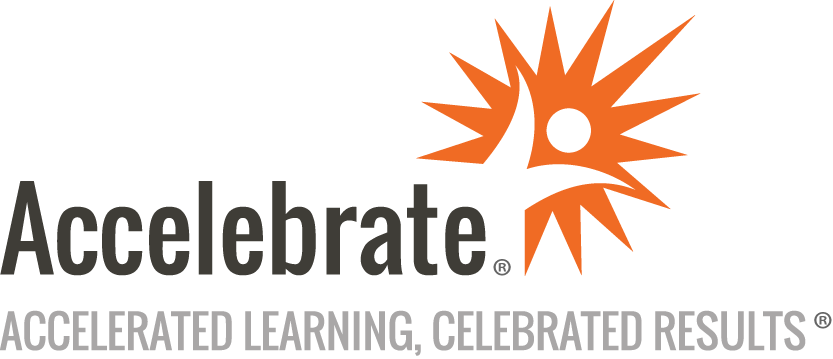 Introduction to Adobe Captivate 12 (Captivate 2023)Course Number: CAP-144
Duration: 2 daysOverviewThis Introduction to Adobe Captivate training (version 12 released in 2023) teaches attendees how to create attractive and interactive eLearning courses. Attendees learn how to record engaging software demonstrations, interactive training simulations, and professional video demos. By the end of this Captivate course, participants confidently integrate text captions, images, characters, videos, assets, smart shapes, and much more into their projects.PrerequisitesNo prior Captivate experience is presumed.MaterialsAll attendees receive comprehensive, illustrated courseware covering all topics in the course.Software Needed on Each Student PCA recent version of Windows or macOS, with at least 8 GB RAMAdobe Captivate 2023 or laterMicrosoft Office (especially PowerPoint and Word)Web browserA headset with microphone (optional but recommended for voice-over work)ObjectivesCreate responsive eLearning with Adobe Captivate 12 (Adobe Captivate 2023)Master building intricate soft-skills lessons from scratchRecord high-quality software demonstrations and interactive software training simulationsEnhance eLearning projects with screen elements such as text, images, and videosWork with audio, including recording, importing, and editing voiceover audioCreate interactive elements like click boxes, buttons, data input boxes, variables, advanced actions, and quizzesMake projects eLearning Section 508 compliant with closed captions and accessibility textPublish projects as HTML5, ensuring compatibility across various devices from desktops to smartphonesOutlineIntroduction Education Through PicturesRoboDemo to CaptivatePlanning eLearning ProjectseLearning Development PhaseseLearning Level of EffortDesigning Slides in CaptivateFonts and eLearningExploring and CreatingThe Captivate 12 Interface Explore an Existing ProjectPreview a ProjectPreviewing Confidence CheckSoft Skills eLearningCreate a New Project and Add a Background ImageSlides Confidence CheckAdd a Text Block to a SlideModify a Text Style PresetText Components Confidence CheckButtons and ThemesButtons Confidence CheckCreate an Infinite SlideVideos, Images, and Audio Insert a VideoVideos Confidence CheckInsert an Image GridImages Confidence CheckImage Accessibility TextAdd Accessibility Text to an ImageImage Accessibility Text Confidence CheckImporting AudioImport Background MusicBackground Audio Confidence CheckRecording and Replacing AudioCalibrate a MicrophoneRecord Voiceover AudioGenerate Text-to-SpeechEdit AudioReplace Slide AudioReplace Audio Confidence CheckAdd Closed Captions to a VideoVideo Closed Captions Confidence CheckAdd Closed Captions to AudioAudio Closed Captions Confidence CheckAdd Slide Accessibility TextStates, Animations, Timing, and Variables Change Button StatesAnimationsAdd a Hover InteractionAnimations Confidence CheckControl Slide and Object TimingSystem VariablesInsert a System VariableUser VariablesCreate a User VariableAdd and Format an Input FieldInsert a User VariableUser-Defined Variables Confidence CheckAdvanced Actions and Quizzing Conditional ActionsCreate an Object StateCreate a Conditional ActionSet the Quiz PreferencesInsert a Multiple Choice Question SlideEdit a Question SlideQuiz Confidence CheckPublishing TOCs and the PlaybarLabel SlidesModify the PlaybarHTML5 OutputPublish as HTML5Publishing LMS-Ready OutputEnable LMS ReportingManifest FilesConfigure the Manifest FileContent PackagesPublish a SCORM Content PackageSoftware Simulations Rehearse a Screen RecordingReview Recording SettingsMulti-mode RecordingsReview Recording ModesRecord a Simulation Using Multiple ModesPanning Record a Panning Software SimulationSoftware Simulation Confidence CheckEditing Software SimulationsChange the Pointer AppearanceChange the Pointer PathPointer Path Confidence CheckEdit Click Box Captions and PresetsFailure Caption Confidence CheckConclusion